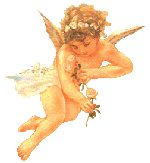 UM ANJOME FALOUDE AMOR(UM AUTO DE NATAL)PEÇA TEATRALDEJORGE GOMES DE OLIVEIRAGÊNERO : DRAMA INFANTO-JUVENILRIO DE JANEIRO, RJ, 1981.UM ANJOME FALOUDE AMOR(UM AUTO DE NATAL)____________________________________________________________PEÇA TEATRAL DE : JORGE GOMES DE OLIVEIRAGÊNERO : DRAMA INFANTO-JUVENIL EM UM ATO.OBRA REGISTRADA NO ESCRITÓRIO DE DIREITOS AUTORAIS – EDA – DA BIBLIOTECA NACIONAL DO RIO DE JANEIRO SOB O Nº 27.986.______________________________________________________________________PERSONAGENSMENDIGOMOÇA 1MOÇA 2BÊBADOHOMEMANJO______________________________________________________________________CENÁRIOPALCO NU PODENDO ACRESCENTAR ALGUNS OBJETOS DE CENA A CRITÉRIO DA DIREÇÃO DO ESPETÁCULO.AÇÃO  :  UMA RUA DESERTA NA NOITE DE NATAL.ILUMINAÇÃO   :  FOCO DE LUZ NO CENTRO DO PALCO.______________________________________________________________________SINOPSEÉ noite de Natal, um mendigo está perambulando pela calçada qualquer da Cidade Grande, é várias vezes incomodadas por visitantes “ilustres” que tentam a todo custo induzi-lo ao roubo e outras atrocidades.O pobre mendigo é brutalmente agredido por um dos visitantes. Socorrido por duas moças, ele relata todos os ensinamentos que um ANJO lhe deu através de uma visão.______________________________________________________________________CONSIDERAÇÕESPequeno Auto de Natal concebido a partir de um sonho que o próprio AUTOR teve, “UM ANJO ME FALOU DE AMOR” busca a religiosidade das pessoas, independente de classes sociais.O texto tem uma linguagem realista, não se preocupando em mostrar a fantasia.O Auto de natal é emotivo... pois traça um triste painel de nossa realidade urbana.((ABRE O PANO))“Entra em cena o MENDIGO segurando em uma das mãos algumas folhas amassadas de um jornal qualquer”.MENDIGO(OBSERVANDO O CÉU) HOJE A NOITE ESTÁ TÃO BONITA...AS ESTRELAS ESTÃO SORRINDO, BRILHANDO NO CÉU.“O MENDIGO tenta sorrir disfarçando a tristeza e adormece”.“Depois de alguns segundos entra em cena o BÊBADO segurando a garrafa de uma bebida qualquer – o BÊBADO está sorridente, cantarolando em desafino uma música de Natal”.BÊBADO(OBSERVANDO O MENDIGO/ÊNFASE)                                  FELIZ NATAL !!!“O MENDIGO permanece imóvel – um sono profundo”.“O BÊBADO aproxima-se do MENDIGO”.BÊBADO(CUTUCANDO-O) FELIZ NATAL !!!MENDIGO(SONOLENTO) VÊ SE NÃO ME ABORRECE... ME DEIXA DORMIR.BÊBADOLEVANTA DAÍ... VOCÊ SABE QUE DIA É HOJE ? HOJE É NATAL...MENDIGO(OLHANDO FIXAMENTE PARA O BÊBADO) ADIANTA ALGUMA COISA EU SABER QUE HOJE É NATAL ? PARA MIM TODO DIA SEMPRE FOI A MESMA COISA ? O CANTO É O MESMO, O CHÃO É O MESMO, O JORNAL É O MESMO... (PAUSA) PARA MIM, TODOS OS DIAS SÃO IGUAIS.BÊBADOCARAGEM, HOMEM ! (OFERECENDO-LHE A GARRAFA) BEBA UM GOLE... VAI TE FAZER BEM.MENDIGO(SEGURANDO A GARRAFA/BEBENDO ALGUNS GOLES) QUE GOSTO AMARGO... PREFERIA UM POUCO DE ÁGUA FRESCA E UM PEDACINHO DE PÃO.BÊBADOÁGUA E PÃO EU NÃO TENHO...MENDIGOENTÃO NÃO ME AMOLE...BÊBADO(TRISTE) MINHA MULHER ME ABANDONOU FAZ DOIS ANOS... LEVOU NOSSOS FILHOS COM ELA... ESTOU VIVENDO COM MEUS PAIS QUE JÁ ESTÃO BEM VELHINHOS... (PAUSA/SORRISO FALSO/ENTRISTECIDO) COITADINHOS, JÁ NÃO SE AGUENTAM MAIS EM PÉ... POBREZINHOS, NÃO PUDERAM ESPERAR PELA HORA DA CEIA... JÁ ESTÃO DORMINDO. (PAUSA) PEGUEI ESSA GARRAFA ENVELHECIDA E SAÍ POR AÍ.MENDIGOVOCÊ É FELIZ DE TER FILHOS... PAI E MÃE E ATÉ EX-MULHER... EU NUNCA TIVE NINGUÉM... (PAUSA) SÓ TENHO ESSA ROUPA, ESSE JORNAL, UMA FRACA SAÚDE E ALGUMA ESPERANÇA. (PAUSA) SE QUIZER POSSO DIVIDIR ESSE JORNAL COM VOCÊ PARA QUE DURMA SOSSEGADO.BÊBADO(ESNOBE) EU ? DORMIR AQUI ? (DANDO UMA GARGALHADA) VOCÊ FICOU LOUCO ? DO JEITO QUE ESTA CIDADE ESTÁ NÃO SOU MALUCO DE DORMIR NUM LUGAR DESSES... APARECE UM BANDIDO E COMO É QUE FICA ? ME LEVAM TUDO, ME LEVAM ATÉ A VIDA.MENDIGOJÁ NÃO TENHO ESTA PREOCUPAÇÃO, VÃO ME TIRAR O QUÊ ? A ESPERANÇA ? (SORRI/PAUSA) ESPERANÇA DE MIZERÁVEL NINGUÉM QUER... E SABE POR QUÊ ? É ILUSÃO E NINGUÉM QUER VIVER MAIS DE ILUSÃO.BÊBADO(DEBOCHE) TU É INTELIGENTE HEIN, O CARA ? PODERIA SER POLÍTICO.MENDIGOLEVEI MUITA PORRADA NESTA VIDA... (PAUSA) NÃO EXISTE MELHOR ESCOLA... (PAUSA) DEITA AÍ E NÃO ME CHATEIA... EU QUERO É DORMIR.BÊBADOVOU ME EMBORA, COMPANHEIRO... FELIZ NATAL. (SAI DE CENA LENTAMENTE)“O MENDIGO ajeita-se no jornal”.“Entra em cena o HOMEM e observa o MENDIGO – aproxima-se”.HOMEM(SACUDINDO-O) EI... EI... (INSISTINDO) VAGABUNDO... VOCÊ NÃO PODE DORMIR AQUI.MENDIGO(RESMUNGANDO) MAS SERÁ POSSÍVEL QUE HOJE TIRARAM A NOITE PARA ME APORRINHAR.HOMEM(NERVOSO) NÃO RECLAMA NÃO... VOCÊ SABE COM QUEM ESTÁ FALANDO ?MENDIGO(SÚPLICA) POR FAVOR... O SENHOR PODERIA ME DEIXAR EM PAZ ?HOMEMPRECISAMOS VARRER DE NOSSAS RUAS PESSOAS DE SUA ESPÉCIE, MIZERÁVEIS E VAGABUNDOS.MENDIGOESTÁ CERTO... CONCORDO PLENAMENTE COM O SENHOR, AGORA, POR FAVOR, QUER ME DEIXAR QUIETINHO NO MEU CANTO ?HOMEMDUVIDO QUE VOCÊ ESTEJA CONCORDANDO COM ALGUMA COISA... ESTÁ DIZENDO ISSO APENAS PARA LIVRAR-SE DE MIM, NÃO É MESMO ?MENDIGO(NERVOSO) É ISSO MESMO, NÃO CONCORDO MAS O QUE POSSO FAZER ? ESTOU AQUI QUIETO, NÃO ESTOU PERTUBANDO NINGUÉM... (PAUSA) HOJE É NATAL, AS PESSOAS ESTÃO EM SUAS CASAS E EU ESCOLHI MINHA NOVA MORADIA... CADA UM TEM O SEU TETO E O MEU VARIA MUITO, TANTO PODE SER AQUI COMO PODE SER EMBAIXO DE UMA MARQUIZE, DE UM VIADUTO... E MESMO ASSIM CONTINUO NÃO PERTUBANDO NINGUÉM... SOU MIZERÁVEL E POR ISSO MESMO VOCÊS ME IGNORAM... ENTÃO, POR QUE SERÁ QUE INCOMODO TANTO ? SERÁ POSSÍVEL QUE NEM NESTA RUA DESERTA NUM DIA COMO ESSE POSSO FICAR SOSSEGADO ? POR QUE LOGO EU ? EXISTEM MILHARES IGUAIS A MIM.HOMEM(INTERROMPENDO-O) CHEGA !!! NÃO QUERO OUVIR LAMENTO... O NEGÓCIO É O SEGUINTE... O SEU PROBLEMA É DINHEIRO, NÃO É MESMO ?MENDIGOVIVO DO QUE ME DÃO...HOMEMTENHO UM SERVICINHO PRÁ TE OFERECER...MENDIGOMAS O QUE TERIA O SENHOR PARA OFERECER A UM MENDIGO ESMULAMBADO COMO EU ?HOMEMJÁ PERCEBI QUE VOCÊ É UM CARA MALANDRO... JÁ DEVE ESTAR CANSADO DESSA VIDA NOJENTA QUE LEVA... DE VIVER COM A MÃO ESTICADA IMPLORANDO ESMOLAS... DE DORMIR NAS PASSAGENS SUBTERRÃNEAS, COM FRIO... ENCOLHIDO EM UM CANTO QUALQUER... PEDINDO COMIDA, AGASALHO, MORDENDO PÃO DURO E MOFADO. EU COMPREENDO, MAS LEMBRE-SE: HOJE É NATAL... AS PESSOAS NEM ESTÃO LIGANDO PARA VOCÊ... TODOS ESTÃO COMENDO BEM, BEBENDO BEM...(PAUSA) APOSTO COMO VOCÊ DEVE ESTAR COM FOME, COM SEDE E QUE NEM GANHOU UMA ESMOLINHA HOJE. (PAUSA) POIS BEM... QUE TAL SE FÔSSEMOS ARRUMAR UMA GRANINHA PRÁ NÓS ?MENDIGOCOMO ASSIM ???HOMEM(DEBOCHE) ORA... NÃO SEJA INGÊNUO... HOJE NINGUÉM ESTARÁ PREOCUPADO COM PORTAS E JANELAS TRANCADAS... QUE TAL SE FIZÉSSEMOS COM QUE AS PESSOAS DIVIDISSEM SUAS RENDAS CONOSCO ? QUE TAL SE TIRÁSSEMOS UM POUCO, UM POUQUINHO SÓ DO OURO DAS MADAMES ?MENDIGOQUE GATUNO MAIS SEM VERGONHA É VOCÊ... UM GATUNO BEM IMUNDO E COVARDE, INCAPAZ DE FAZER UMA SUJEIRA SEM LEVAR ALGUÉM JUNTO.HOMEMDEIXA DE SER IDIOTA... DIVIDIREMOS TUDO...MENDIGOO SENHOR SABIA QUE ALGUNS MIZERÁVEIS SE DÃO AO LUXO DE TEREM DIGNIDADE ? E EU SOU UM DELES... (PAUSA) NÃO SOU LADRÃO !!!HOMEM(NERVOSO) SAI DESSA MALANDRO... DIGNIDADE DROGA NENHUMA, DEIXA SÓ A FOME APERTAR.MENDIGOCUIDA DA TUA VIDA QUE EU CUIDO DA MINHA... VAI SE MANDANDO QUE NÃO QUERO MAIS CONVERSA COM VOCÊ...HOMEM(SEGURANDO-O COM VIOLÊNCIA) SEU PORCO DESGRAÇADO... VOCÊ VEM COMIGO E VAI FAZER EXATAMENTE O QUE ESTOU MANDANDO.MENDIGO(MEDO/INSEGURANÇA) NÃO VOU NÃO... ME DEIXA EM PAZ !HOMEMBICHO BURRO E TEIMOSO... TE DAREI UMA LIÇÃO....((FUNDO MUSICAL))((EXPRESSÃO CORPORAL))“O HOMEM agride o MENDIGO sucessivas vezes”.“Entram em cena a MOÇA 1 e MOÇA 2 e observam a cena com aparência de susto e revolta”.“MOÇA 1 e MOÇA 2 gritam procurando chamar atenção”.MOÇA 1 – MOÇA 2(JUNTAS) SOCORRO ! SOCORRO !MOÇA 1ALGUÉM NOS AJUDE, POR FAVOR...“O HOMEM afasta-se do MENDIGO apressadamente e sai de cena assustado”.“MOÇA 1 e MOÇA 2 aproxima-se do MENDIGO que deverá estar caído no chão com aparência de dor”.MOÇA 1POBRE HOMEM... AQUELE HOMEM QUASE O MATOU...MOÇA 2ESTAMOS CERCADOS DE PESSOAS CAPAZES DE ATOS CRUÉIS.MENDIGOACABEI DE RECUSAR UM CONVITE PARA ASSALTAR “CASA DE MADAME”.MOÇA 1NEM NA NOITE DE NATAL ESSES SAFADOS SOSSEGAM...MOÇA 2E AINDA POR CIMA VÃO MOLESTAR “ESSES POBRES DIABOS”.MENDIGONÃO ME CHAME DE POBRE DIABO, NEM TÃO POUCO ME CONSIDERE UM POBRE COITADO... TÁ CERTO QUE NÃO SOU UMA PESSOA MUITO FELIZ... NÃO POSSUO A VIDA QUE VOCÊS TEM, MAS É MUITO TRISTE SER CHAMADO ASSIM.MOÇA 1NÓS QUE ESTAMOS INDO PARA CASA DEPOIS DE TERMOS PARTICIPADO DE UMA CEIA DE NATAL MARAVILHOSA É BASTANTE CHOCANTE DEPARARMOS COM UM CENÁRIO DESTE.MOÇA 2MENDIGOJÁ ME ACOSTUMEI... A VIDA QUE LEVO É RESUMIDA EM SOFRIMENTO.MOÇA 2VOCÊ NÃO TEM AMIGOS ? (PAUSA) ASSIM, COMO VOCÊ ?MENDIGOAMIGOS A GENTE SEMPRE TEM... COMPANHEIROS NA ÁGUA, NA ESMOLA, EM UM RESTO DE COMIDA... (PAUSA) MAS NA SOLIDÃO, NUNCA.MOÇA 1DEVE SER HORRÍVEL VIVER SÓZINHO...MOÇA 2NÃO TER NINGUÉM PARA CONVERSAR.... (PAUSA) ABANDONADO À PRÓPRIA SORTE.MENDIGOQUEM DISSE PARA VOCÊS QUE ESTOU SÓZINHO ??? TENHO MINHA FÉ... TENHO “DEUS”... (PAUSA/FELICIDADE)                   EU CONHEÇO UM ANJO !!!MOÇA 1ANJO ???MENDIGOÉ... UM ANJO... (PAUSA) MEU ENCONTRO COM ESSE ANJO SE DEU HÀ MUITOS ANOS ATRÁS, SEMPRE CONTO ESSA HISTÓRIA PARA MEUS COMPANHEIROS MAS INFELIZMENTE ELES NÃO ACREDITAM EM MIM... ESSE ENCONTRO PARECIA UM CONTO DE FADAS DESSES QUE AS MÃES CONTAM PARA SEUS FILHOS... OU ATÉ MESMO, UM LINDO SONHO. EU ESTAVA DEITADO E UMA LUZ APARECEU DIANTE DOS MEUS OLHOS, ERA UMA LUZ MUITO FORTE, COM UMA COR DIFERENTE... NO MEIO DESSA LUZ UMA CRIANÇA CAMINHOU EM MINHA DIREÇÃO... (PAUSA) ESFREGUEI MEUS OLHOS... ME BELISQUEI... PENSEI QUE AINDA ESTIVESSE DORMINDO.MOÇA 1E AÍ ???MENDIGONOTEI QUE ESTA CRIANÇA ESTADA VESTIDA DE BRANCO, PÉS DESCALÇOS E NA CABEÇA EXISTIA UMA COROA QUE BRILHAVA COMO O SOL... (PAUSA/DESLUMBRADO) O ANJO APROXIMOU-SE DE MIM, ME OFERTOU UM PEDAÇO DE PÃO... UM POUCO DE ÁGUA E ME FALOU DA MIZÉRIA, DA INJUSTIÇA, DE VIDA... ENSINOU-ME MUITO DURANTE TODA A NOITE QUE ESTIVEMOS JUNTOS... (PAUSA) COM ELE APRENDI A FALAR, A COMPREENDER, A TOLERAR... ELE ENXUGOU MINHA LÁGRIMA, ME AJUDOU A SUPORTAR A DOR... ME CONFORTOU OS PÉS E NA LUZ ELE PARTIU DIZENDO QUE NÃO RETORNARIA MAIS... ELE ME PEDIU QUE ENSINASSE TUDO QUE APRENDI A OUTRAS PESSOAS E ME GARANTIU QUE UM DIA AINDA NOS ENCONTRAREMOS... TALVEZ NA ETERNIDADE... (PAUSA)  QUEM SABE ? ELE NÃO ME FALOU O NOME DO LUGAR.MOÇA 2MUITO BONITO TUDO ISSO... REALMENTE VOCÊ É UMA PESSOA INCOMUM... DIFERENTE.MOÇA 1PERCEBEMOS QUE PARA VOCÊ ESTE SONHO FOI UM GRANDE APRENDIZADO.MENDIGOESCUTEM BEM MOCINHAS... SEI QUE NÃO ACREDITAM EM TUDO QUE LHES CONTEI MAS PARA MIM POUCO IMPORTA... O IMPORTANTE É MINHA CRENÇA... EM TUDO QUE APRENDI.MOÇA 2O NATAL PARA VOCÊ É INDIFERENTE, NÃO É MESMO ?MENDIGO(REFLEXIVO) PESSOAS ESTÃO SE MATANDO... NÃO ESTÃO SE TOLERANDO MAIS... O NATAL VIROU UM COMÉRCIO E ELE É UMA FESTA CRISTÃ, DE AMOR, DE FRATERNIDADE... AFINAL, O FILHO DE “DEUS” NASCEU... ELE É UM SANTO MENINO... (PAUSA) COMO ACHAM QUE ME SINTO DIANTE DE TUDO ISSO ? SENDO MASSACRADO ATÉ POR UM SEMELHANTE MEU ? (PAUSA) FAÇO DA MINHA SOLIDÃO A MINHA SOLIDARIEDADE... POR FAVOR, ME DEIXE DORMIR... DAQUI A POUCO O DIA AMANHECE  TEREI QUE CAMINHAR.“O MENDIGO ajeita-se no jornal, ainda com aparência de dor”.“MOÇA 2 aproxima-se do MENDIGO e beija-lhe a face suavemente”.MENDIGO(SORRISO/MEIGO) É A PRIMEIRA VEZ QUE GANHO UM BEIJO ASSIM EM TODA A MINHA VIDA... ESTÁ SENDO UM ÓTIMO PRESENTE DE NATAL... BOA NOITE... ATÉ UM NOVO DIA...“O MENDIGO adormece – em seu rosto já não mais existe a aparência de dor”.MOÇA 2FELIZ NATAL... PODEMOS VÊ-LO SEMPRE ??? SEI QUE SERÁ DIFÍCIL ENCONTRÁ-LO MAS O PROCURAREMOS POR TODA A PARTE... O QUE VOCÊ ME DIZ ??? (PAUSA) POR QUE SERÁ QUE ELE NÃO RESPONDE ???MOÇA 1(APROXIMANDO-SE DO MENDIGO/SEGURANDO-O PELA MÃO) ELE JÁ NÃO TE ESCUTA MAIS AMIGA... (PAUSA)                     ELE ESTÁ MORTO !!!MOÇA 2(TRISTEZA) MAS COMO ? ASSIM ? DE REPENTE ? (PARA O MENDIGO) ACORDE... FALE CONOSCO... NÃO SE VÁ ASSIM... É NOITE DE NATAL... (PAUSA) NÃO ESTOU ENTENDENDO NADA... DO QUE FOI QUE ELE MORREU ???MOÇA 1VOCÊ NÃO SABE ?ELE NOS FALOU DE UM ANJO QUE HAVIA LHE ENSINADO A VIVER... HAVIA LHE FALADO DO MUNDO E DAS PESSOAS E COM CERTEZA DEVE TER LHE FALADO DE AMOR... VOCÊ AINDA NÃO SABE DO QUE FOI QUE ELE MORREU ? (PAUSA) ELE FOI SE ENCONTRAR COM ESSE ANJO E DEVE ESTAR LHE FALANDO DA NOSSA IGNORÂNCIA, DE NOSSAS FRAQUEZAS, DA NOSSA FALTA DE AMOR AO PRÓXIMO... (PAUSA) AQUI ELE É UM MALTRAPILHO... NO CÉU... É UM SER DE LUZ, CERCADO DE ANJOS.((FUNDO MUSICAL-MÚSICA DE NATAL))“Uma CRIANÇA vestida de anjo vem caminhando pela plateia e aproxima-se do corpo inerte do MENDIGO – Posiciona-se ao fundo – abre os braços e olha fixamente para o alto”.MOÇA 1(REFLEXIVA)O ANJO... ERA ELE...((FECHA O PANO))F    I    M